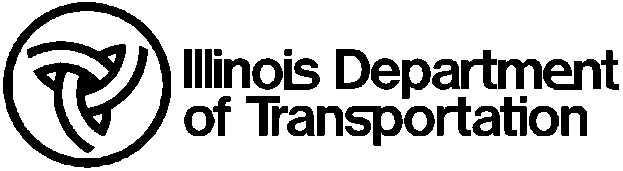 	Team Leader Qualifications	Team Leader Qualifications	Team Leader Qualifications	Team Leader Qualifications	Team Leader Qualifications	Team Leader Qualifications	Team Leader Qualifications	Team Leader Qualifications	Team Leader Qualifications	Team Leader Qualifications	Team Leader Qualifications	Team Leader QualificationsTeam Leader requirements are located in the Bureau of Bridges and Structures Structural Services Manual Section 3.9.2.4.  Based on review of qualifications, the person designated on this form is being recommended by the responsible Program Manager for approval by the State Program Manager to function as a National Bridge Inspection Standards (NBIS) Team Leader.Consult Table 3.9-1 of the Structural Services Manual prior to submission of application to ensure experience requirements are met.Team Leader requirements are located in the Bureau of Bridges and Structures Structural Services Manual Section 3.9.2.4.  Based on review of qualifications, the person designated on this form is being recommended by the responsible Program Manager for approval by the State Program Manager to function as a National Bridge Inspection Standards (NBIS) Team Leader.Consult Table 3.9-1 of the Structural Services Manual prior to submission of application to ensure experience requirements are met.Team Leader requirements are located in the Bureau of Bridges and Structures Structural Services Manual Section 3.9.2.4.  Based on review of qualifications, the person designated on this form is being recommended by the responsible Program Manager for approval by the State Program Manager to function as a National Bridge Inspection Standards (NBIS) Team Leader.Consult Table 3.9-1 of the Structural Services Manual prior to submission of application to ensure experience requirements are met.Team Leader requirements are located in the Bureau of Bridges and Structures Structural Services Manual Section 3.9.2.4.  Based on review of qualifications, the person designated on this form is being recommended by the responsible Program Manager for approval by the State Program Manager to function as a National Bridge Inspection Standards (NBIS) Team Leader.Consult Table 3.9-1 of the Structural Services Manual prior to submission of application to ensure experience requirements are met.Team Leader requirements are located in the Bureau of Bridges and Structures Structural Services Manual Section 3.9.2.4.  Based on review of qualifications, the person designated on this form is being recommended by the responsible Program Manager for approval by the State Program Manager to function as a National Bridge Inspection Standards (NBIS) Team Leader.Consult Table 3.9-1 of the Structural Services Manual prior to submission of application to ensure experience requirements are met.Team Leader requirements are located in the Bureau of Bridges and Structures Structural Services Manual Section 3.9.2.4.  Based on review of qualifications, the person designated on this form is being recommended by the responsible Program Manager for approval by the State Program Manager to function as a National Bridge Inspection Standards (NBIS) Team Leader.Consult Table 3.9-1 of the Structural Services Manual prior to submission of application to ensure experience requirements are met.Team Leader requirements are located in the Bureau of Bridges and Structures Structural Services Manual Section 3.9.2.4.  Based on review of qualifications, the person designated on this form is being recommended by the responsible Program Manager for approval by the State Program Manager to function as a National Bridge Inspection Standards (NBIS) Team Leader.Consult Table 3.9-1 of the Structural Services Manual prior to submission of application to ensure experience requirements are met.Team Leader requirements are located in the Bureau of Bridges and Structures Structural Services Manual Section 3.9.2.4.  Based on review of qualifications, the person designated on this form is being recommended by the responsible Program Manager for approval by the State Program Manager to function as a National Bridge Inspection Standards (NBIS) Team Leader.Consult Table 3.9-1 of the Structural Services Manual prior to submission of application to ensure experience requirements are met.Team Leader requirements are located in the Bureau of Bridges and Structures Structural Services Manual Section 3.9.2.4.  Based on review of qualifications, the person designated on this form is being recommended by the responsible Program Manager for approval by the State Program Manager to function as a National Bridge Inspection Standards (NBIS) Team Leader.Consult Table 3.9-1 of the Structural Services Manual prior to submission of application to ensure experience requirements are met.Team Leader requirements are located in the Bureau of Bridges and Structures Structural Services Manual Section 3.9.2.4.  Based on review of qualifications, the person designated on this form is being recommended by the responsible Program Manager for approval by the State Program Manager to function as a National Bridge Inspection Standards (NBIS) Team Leader.Consult Table 3.9-1 of the Structural Services Manual prior to submission of application to ensure experience requirements are met.Team Leader requirements are located in the Bureau of Bridges and Structures Structural Services Manual Section 3.9.2.4.  Based on review of qualifications, the person designated on this form is being recommended by the responsible Program Manager for approval by the State Program Manager to function as a National Bridge Inspection Standards (NBIS) Team Leader.Consult Table 3.9-1 of the Structural Services Manual prior to submission of application to ensure experience requirements are met.Team Leader requirements are located in the Bureau of Bridges and Structures Structural Services Manual Section 3.9.2.4.  Based on review of qualifications, the person designated on this form is being recommended by the responsible Program Manager for approval by the State Program Manager to function as a National Bridge Inspection Standards (NBIS) Team Leader.Consult Table 3.9-1 of the Structural Services Manual prior to submission of application to ensure experience requirements are met.Team Leader requirements are located in the Bureau of Bridges and Structures Structural Services Manual Section 3.9.2.4.  Based on review of qualifications, the person designated on this form is being recommended by the responsible Program Manager for approval by the State Program Manager to function as a National Bridge Inspection Standards (NBIS) Team Leader.Consult Table 3.9-1 of the Structural Services Manual prior to submission of application to ensure experience requirements are met.Team Leader requirements are located in the Bureau of Bridges and Structures Structural Services Manual Section 3.9.2.4.  Based on review of qualifications, the person designated on this form is being recommended by the responsible Program Manager for approval by the State Program Manager to function as a National Bridge Inspection Standards (NBIS) Team Leader.Consult Table 3.9-1 of the Structural Services Manual prior to submission of application to ensure experience requirements are met.Team Leader requirements are located in the Bureau of Bridges and Structures Structural Services Manual Section 3.9.2.4.  Based on review of qualifications, the person designated on this form is being recommended by the responsible Program Manager for approval by the State Program Manager to function as a National Bridge Inspection Standards (NBIS) Team Leader.Consult Table 3.9-1 of the Structural Services Manual prior to submission of application to ensure experience requirements are met.Team Leader requirements are located in the Bureau of Bridges and Structures Structural Services Manual Section 3.9.2.4.  Based on review of qualifications, the person designated on this form is being recommended by the responsible Program Manager for approval by the State Program Manager to function as a National Bridge Inspection Standards (NBIS) Team Leader.Consult Table 3.9-1 of the Structural Services Manual prior to submission of application to ensure experience requirements are met.Team Leader requirements are located in the Bureau of Bridges and Structures Structural Services Manual Section 3.9.2.4.  Based on review of qualifications, the person designated on this form is being recommended by the responsible Program Manager for approval by the State Program Manager to function as a National Bridge Inspection Standards (NBIS) Team Leader.Consult Table 3.9-1 of the Structural Services Manual prior to submission of application to ensure experience requirements are met.Team Leader requirements are located in the Bureau of Bridges and Structures Structural Services Manual Section 3.9.2.4.  Based on review of qualifications, the person designated on this form is being recommended by the responsible Program Manager for approval by the State Program Manager to function as a National Bridge Inspection Standards (NBIS) Team Leader.Consult Table 3.9-1 of the Structural Services Manual prior to submission of application to ensure experience requirements are met.Team Leader requirements are located in the Bureau of Bridges and Structures Structural Services Manual Section 3.9.2.4.  Based on review of qualifications, the person designated on this form is being recommended by the responsible Program Manager for approval by the State Program Manager to function as a National Bridge Inspection Standards (NBIS) Team Leader.Consult Table 3.9-1 of the Structural Services Manual prior to submission of application to ensure experience requirements are met.Team Leader requirements are located in the Bureau of Bridges and Structures Structural Services Manual Section 3.9.2.4.  Based on review of qualifications, the person designated on this form is being recommended by the responsible Program Manager for approval by the State Program Manager to function as a National Bridge Inspection Standards (NBIS) Team Leader.Consult Table 3.9-1 of the Structural Services Manual prior to submission of application to ensure experience requirements are met.Team Leader requirements are located in the Bureau of Bridges and Structures Structural Services Manual Section 3.9.2.4.  Based on review of qualifications, the person designated on this form is being recommended by the responsible Program Manager for approval by the State Program Manager to function as a National Bridge Inspection Standards (NBIS) Team Leader.Consult Table 3.9-1 of the Structural Services Manual prior to submission of application to ensure experience requirements are met.Inspector ID will be assigned by Bridge Management Unit after document submittal and review.Inspector ID will be assigned by Bridge Management Unit after document submittal and review.Inspector ID will be assigned by Bridge Management Unit after document submittal and review.Inspector ID will be assigned by Bridge Management Unit after document submittal and review.Inspector ID will be assigned by Bridge Management Unit after document submittal and review.Inspector ID will be assigned by Bridge Management Unit after document submittal and review.Inspector ID will be assigned by Bridge Management Unit after document submittal and review.Inspector ID will be assigned by Bridge Management Unit after document submittal and review.Inspector ID will be assigned by Bridge Management Unit after document submittal and review.Inspector ID will be assigned by Bridge Management Unit after document submittal and review.Inspector ID will be assigned by Bridge Management Unit after document submittal and review.Inspector ID will be assigned by Bridge Management Unit after document submittal and review.Inspector ID will be assigned by Bridge Management Unit after document submittal and review.Inspector ID:Inspector ID:Inspector ID:Inspector ID:Inspector ID:Inspector ID:Applicant Name:Applicant Name:      (Please include Middle Initial)      (Please include Middle Initial)      (Please include Middle Initial)      (Please include Middle Initial)      (Please include Middle Initial)      (Please include Middle Initial)      (Please include Middle Initial)      (Please include Middle Initial)      (Please include Middle Initial)      (Please include Middle Initial)      (Please include Middle Initial)Date:Date:Present Position Classification / Title:Present Position Classification / Title:Present Position Classification / Title:Present Position Classification / Title:Present Position Classification / Title:Contact Information:Contact Information:Contact Information:Contact Information:Contact Information:Contact Information:Contact Information:Contact Information:Contact Information:Contact Information:Contact Information:Contact Information:Contact Information:Contact Information:Contact Information:Contact Information:Contact Information:Contact Information:Contact Information:Contact Information:Contact Information:Agency / Consultant Name:Agency / Consultant Name:Agency / Consultant Name:Address:Address:Address:City:City:City:State:Zip Code:Zip Code:Zip Code:Zip Code:Phone:Phone:Phone:Cell Phone:Cell Phone:Email Address:Email Address:Email Address:Responsible Program Manager:Responsible Program Manager:Responsible Program Manager:Responsible Program Manager:Program Manager Inspector ID:Program Manager Inspector ID:Program Manager Inspector ID:Program Manager Inspector ID:Documentation of Bridge Inspection Training:  Provide the most recent information for each class you haveDocumentation of Bridge Inspection Training:  Provide the most recent information for each class you haveDocumentation of Bridge Inspection Training:  Provide the most recent information for each class you haveDocumentation of Bridge Inspection Training:  Provide the most recent information for each class you haveDocumentation of Bridge Inspection Training:  Provide the most recent information for each class you haveDocumentation of Bridge Inspection Training:  Provide the most recent information for each class you haveDocumentation of Bridge Inspection Training:  Provide the most recent information for each class you haveDocumentation of Bridge Inspection Training:  Provide the most recent information for each class you haveDocumentation of Bridge Inspection Training:  Provide the most recent information for each class you haveDocumentation of Bridge Inspection Training:  Provide the most recent information for each class you haveDocumentation of Bridge Inspection Training:  Provide the most recent information for each class you haveDocumentation of Bridge Inspection Training:  Provide the most recent information for each class you haveDocumentation of Bridge Inspection Training:  Provide the most recent information for each class you haveDocumentation of Bridge Inspection Training:  Provide the most recent information for each class you haveDocumentation of Bridge Inspection Training:  Provide the most recent information for each class you haveDocumentation of Bridge Inspection Training:  Provide the most recent information for each class you haveDocumentation of Bridge Inspection Training:  Provide the most recent information for each class you haveDocumentation of Bridge Inspection Training:  Provide the most recent information for each class you haveDocumentation of Bridge Inspection Training:  Provide the most recent information for each class you haveDocumentation of Bridge Inspection Training:  Provide the most recent information for each class you haveDocumentation of Bridge Inspection Training:  Provide the most recent information for each class you havesuccessfully completed and attach a copy of your training certificate(s).successfully completed and attach a copy of your training certificate(s).successfully completed and attach a copy of your training certificate(s).successfully completed and attach a copy of your training certificate(s).successfully completed and attach a copy of your training certificate(s).successfully completed and attach a copy of your training certificate(s).successfully completed and attach a copy of your training certificate(s).successfully completed and attach a copy of your training certificate(s).successfully completed and attach a copy of your training certificate(s).successfully completed and attach a copy of your training certificate(s).successfully completed and attach a copy of your training certificate(s).successfully completed and attach a copy of your training certificate(s).successfully completed and attach a copy of your training certificate(s).successfully completed and attach a copy of your training certificate(s).successfully completed and attach a copy of your training certificate(s).successfully completed and attach a copy of your training certificate(s).successfully completed and attach a copy of your training certificate(s).successfully completed and attach a copy of your training certificate(s).successfully completed and attach a copy of your training certificate(s).successfully completed and attach a copy of your training certificate(s).successfully completed and attach a copy of your training certificate(s).Safety Inspection of In-Service Bridges, FHWA-NHI-130055Safety Inspection of In-Service Bridges, FHWA-NHI-130055Safety Inspection of In-Service Bridges, FHWA-NHI-130055Safety Inspection of In-Service Bridges, FHWA-NHI-130055Safety Inspection of In-Service Bridges, FHWA-NHI-130055Safety Inspection of In-Service Bridges, FHWA-NHI-130055Safety Inspection of In-Service Bridges, FHWA-NHI-130055Safety Inspection of In-Service Bridges, FHWA-NHI-130055Safety Inspection of In-Service Bridges, FHWA-NHI-130055Safety Inspection of In-Service Bridges, FHWA-NHI-130055Safety Inspection of In-Service Bridges, FHWA-NHI-130055Safety Inspection of In-Service Bridges, FHWA-NHI-130055Safety Inspection of In-Service Bridges, FHWA-NHI-130055Safety Inspection of In-Service Bridges, FHWA-NHI-130055Date:Date:Date:Provided By:City:City:State:State:State:State:Safety Inspection of In-Service Bridges for Professional Engineers, FHWA-NHI-130056Safety Inspection of In-Service Bridges for Professional Engineers, FHWA-NHI-130056Safety Inspection of In-Service Bridges for Professional Engineers, FHWA-NHI-130056Safety Inspection of In-Service Bridges for Professional Engineers, FHWA-NHI-130056Safety Inspection of In-Service Bridges for Professional Engineers, FHWA-NHI-130056Safety Inspection of In-Service Bridges for Professional Engineers, FHWA-NHI-130056Safety Inspection of In-Service Bridges for Professional Engineers, FHWA-NHI-130056Safety Inspection of In-Service Bridges for Professional Engineers, FHWA-NHI-130056Safety Inspection of In-Service Bridges for Professional Engineers, FHWA-NHI-130056Safety Inspection of In-Service Bridges for Professional Engineers, FHWA-NHI-130056Safety Inspection of In-Service Bridges for Professional Engineers, FHWA-NHI-130056Safety Inspection of In-Service Bridges for Professional Engineers, FHWA-NHI-130056Safety Inspection of In-Service Bridges for Professional Engineers, FHWA-NHI-130056Safety Inspection of In-Service Bridges for Professional Engineers, FHWA-NHI-130056Date:Date:Date:Provided By:City:City:State:State:State:State:Bridge Inspection Refresher Training, FHWA-NHI-130053Bridge Inspection Refresher Training, FHWA-NHI-130053Bridge Inspection Refresher Training, FHWA-NHI-130053Bridge Inspection Refresher Training, FHWA-NHI-130053Bridge Inspection Refresher Training, FHWA-NHI-130053Bridge Inspection Refresher Training, FHWA-NHI-130053Bridge Inspection Refresher Training, FHWA-NHI-130053Bridge Inspection Refresher Training, FHWA-NHI-130053Bridge Inspection Refresher Training, FHWA-NHI-130053Bridge Inspection Refresher Training, FHWA-NHI-130053Bridge Inspection Refresher Training, FHWA-NHI-130053Bridge Inspection Refresher Training, FHWA-NHI-130053Bridge Inspection Refresher Training, FHWA-NHI-130053Bridge Inspection Refresher Training, FHWA-NHI-130053Date:Date:Date:Provided By:City:City:State:State:State:State:Illinois Bridge Inspection Calibration Refresher TrainingIllinois Bridge Inspection Calibration Refresher TrainingIllinois Bridge Inspection Calibration Refresher TrainingIllinois Bridge Inspection Calibration Refresher TrainingIllinois Bridge Inspection Calibration Refresher TrainingIllinois Bridge Inspection Calibration Refresher TrainingIllinois Bridge Inspection Calibration Refresher TrainingIllinois Bridge Inspection Calibration Refresher TrainingIllinois Bridge Inspection Calibration Refresher TrainingIllinois Bridge Inspection Calibration Refresher TrainingIllinois Bridge Inspection Calibration Refresher TrainingIllinois Bridge Inspection Calibration Refresher TrainingIllinois Bridge Inspection Calibration Refresher TrainingIllinois Bridge Inspection Calibration Refresher TrainingDate:Date:Date:Provided By:City:City:State:State:State:State:Bridge Element Inspection ClassBridge Element Inspection ClassBridge Element Inspection ClassBridge Element Inspection ClassBridge Element Inspection ClassBridge Element Inspection ClassBridge Element Inspection ClassBridge Element Inspection ClassBridge Element Inspection ClassBridge Element Inspection ClassBridge Element Inspection ClassBridge Element Inspection ClassBridge Element Inspection ClassBridge Element Inspection ClassDate:Date:Date:Provided By:City:City:State:State:State:State:Fracture Critical Inspection Techniques for Steel Bridges, FHWA-NHI-130078Fracture Critical Inspection Techniques for Steel Bridges, FHWA-NHI-130078Fracture Critical Inspection Techniques for Steel Bridges, FHWA-NHI-130078Fracture Critical Inspection Techniques for Steel Bridges, FHWA-NHI-130078Fracture Critical Inspection Techniques for Steel Bridges, FHWA-NHI-130078Fracture Critical Inspection Techniques for Steel Bridges, FHWA-NHI-130078Fracture Critical Inspection Techniques for Steel Bridges, FHWA-NHI-130078Fracture Critical Inspection Techniques for Steel Bridges, FHWA-NHI-130078Fracture Critical Inspection Techniques for Steel Bridges, FHWA-NHI-130078Fracture Critical Inspection Techniques for Steel Bridges, FHWA-NHI-130078Fracture Critical Inspection Techniques for Steel Bridges, FHWA-NHI-130078Fracture Critical Inspection Techniques for Steel Bridges, FHWA-NHI-130078Fracture Critical Inspection Techniques for Steel Bridges, FHWA-NHI-130078Fracture Critical Inspection Techniques for Steel Bridges, FHWA-NHI-130078Date:Date:Date:Provided By:City:City:State:State:State:State:Illinois Engineer Licenses:Illinois Engineer Licenses:Illinois Engineer Licenses:Illinois Engineer Licenses:Illinois Engineer Licenses:Illinois Engineer Licenses:Illinois Engineer Licenses:Illinois Engineer Licenses:Illinois Engineer Licenses:Illinois Engineer Licenses:Illinois Engineer Licenses:Illinois Engineer Licenses:Illinois Engineer Licenses:Illinois Engineer Licenses:Illinois Engineer Licenses:Illinois Engineer Licenses:Illinois Engineer Licenses:Illinois Engineer Licenses:Illinois Engineer Licenses:Illinois Engineer Licenses:Illinois Engineer Licenses:Illinois Engineer Intern License Number:Illinois Engineer Intern License Number:Illinois Engineer Intern License Number:Illinois Engineer Intern License Number:Illinois Engineer Intern License Number:Illinois Engineer Intern License Number:Illinois Engineer Intern License Number:Illinois Professional Engineer License Number:Illinois Professional Engineer License Number:Illinois Professional Engineer License Number:Illinois Professional Engineer License Number:Illinois Professional Engineer License Number:Illinois Professional Engineer License Number:Illinois Professional Engineer License Number:Illinois Structural Engineer License Number:Illinois Structural Engineer License Number:Illinois Structural Engineer License Number:Illinois Structural Engineer License Number:Illinois Structural Engineer License Number:Illinois Structural Engineer License Number:Illinois Structural Engineer License Number:Applicants who are licensed as a professional or structural engineer in Illinois, and have successfully completed the Safety Inspection of In-Service Bridges, FHWA-NHI-130055 course or Safety Inspection of In-Service Bridges for Professional Engineers, FHWA-NHI-130056 course are not required to complete the remainder of this form except for signature.Bridge Inspection Experience:  List the time actually spent performing NBIS Safety Inspections, not the totalBridge Inspection Experience:  List the time actually spent performing NBIS Safety Inspections, not the totalBridge Inspection Experience:  List the time actually spent performing NBIS Safety Inspections, not the totalBridge Inspection Experience:  List the time actually spent performing NBIS Safety Inspections, not the totalBridge Inspection Experience:  List the time actually spent performing NBIS Safety Inspections, not the totalBridge Inspection Experience:  List the time actually spent performing NBIS Safety Inspections, not the totalBridge Inspection Experience:  List the time actually spent performing NBIS Safety Inspections, not the totalBridge Inspection Experience:  List the time actually spent performing NBIS Safety Inspections, not the totalBridge Inspection Experience:  List the time actually spent performing NBIS Safety Inspections, not the totalBridge Inspection Experience:  List the time actually spent performing NBIS Safety Inspections, not the totallength of time over which NBIS Safety Inspections was periodically performed.length of time over which NBIS Safety Inspections was periodically performed.length of time over which NBIS Safety Inspections was periodically performed.length of time over which NBIS Safety Inspections was periodically performed.length of time over which NBIS Safety Inspections was periodically performed.length of time over which NBIS Safety Inspections was periodically performed.length of time over which NBIS Safety Inspections was periodically performed.length of time over which NBIS Safety Inspections was periodically performed.length of time over which NBIS Safety Inspections was periodically performed.length of time over which NBIS Safety Inspections was periodically performed.Performance of NBIS Safety Inspections:Performance of NBIS Safety Inspections:Performance of NBIS Safety Inspections:Performance of NBIS Safety Inspections:Performance of NBIS Safety Inspections:Performance of NBIS Safety Inspections:MonthsMonthsMonthsGeneral Bridge Related Experience (not NBIS inspection related):  List the time actually spent performing General Bridge Related Experience (not NBIS inspection related):  List the time actually spent performing General Bridge Related Experience (not NBIS inspection related):  List the time actually spent performing General Bridge Related Experience (not NBIS inspection related):  List the time actually spent performing General Bridge Related Experience (not NBIS inspection related):  List the time actually spent performing General Bridge Related Experience (not NBIS inspection related):  List the time actually spent performing General Bridge Related Experience (not NBIS inspection related):  List the time actually spent performing General Bridge Related Experience (not NBIS inspection related):  List the time actually spent performing General Bridge Related Experience (not NBIS inspection related):  List the time actually spent performing General Bridge Related Experience (not NBIS inspection related):  List the time actually spent performing the following functions, not the total length of time over which a function was periodically performed.the following functions, not the total length of time over which a function was periodically performed.the following functions, not the total length of time over which a function was periodically performed.the following functions, not the total length of time over which a function was periodically performed.the following functions, not the total length of time over which a function was periodically performed.the following functions, not the total length of time over which a function was periodically performed.the following functions, not the total length of time over which a function was periodically performed.the following functions, not the total length of time over which a function was periodically performed.the following functions, not the total length of time over which a function was periodically performed.the following functions, not the total length of time over which a function was periodically performed.Bridge Construction Activities:Bridge Construction Activities:Bridge Construction Activities:Bridge Construction Activities:Bridge Construction Activities:Bridge Construction Activities:MonthsMonthsMonthsBridge Maintenance Activities:Bridge Maintenance Activities:Bridge Maintenance Activities:Bridge Maintenance Activities:Bridge Maintenance Activities:Bridge Maintenance Activities:MonthsMonthsMonthsBridge Design Activities:Bridge Design Activities:Bridge Design Activities:Bridge Design Activities:Bridge Design Activities:Bridge Design Activities:MonthsMonthsMonthsInspections Associated with Bridge Construction:Inspections Associated with Bridge Construction:Inspections Associated with Bridge Construction:Inspections Associated with Bridge Construction:Inspections Associated with Bridge Construction:Inspections Associated with Bridge Construction:MonthsMonthsMonthsInspections to Determine Bridge Maintenance Needs:Inspections to Determine Bridge Maintenance Needs:Inspections to Determine Bridge Maintenance Needs:Inspections to Determine Bridge Maintenance Needs:Inspections to Determine Bridge Maintenance Needs:Inspections to Determine Bridge Maintenance Needs:MonthsMonthsMonthsField Inspection Associated with Bridge Design:Field Inspection Associated with Bridge Design:Field Inspection Associated with Bridge Design:Field Inspection Associated with Bridge Design:Field Inspection Associated with Bridge Design:Field Inspection Associated with Bridge Design:MonthsMonthsMonthsOther Bridge Related Activities (show types):Other Bridge Related Activities (show types):Other Bridge Related Activities (show types):Other Bridge Related Activities (show types):Other Bridge Related Activities (show types):Other Bridge Related Activities (show types):Other Bridge Related Activities (show types):Other Bridge Related Activities (show types):Other Bridge Related Activities (show types):Other Bridge Related Activities (show types):MonthsMonthsMonthsMonthsMonthsMonthsComments:Comments:Signatures:Signatures:Signatures:Signatures:Signatures:Signatures:Signatures:Signatures:Signatures:Signatures:Applicant:Applicant:Applicant:Date:(signature)(signature)(signature)(signature)(signature)Responsible Program Manager:Responsible Program Manager:Responsible Program Manager:Date:(signature)(signature)(signature)(signature)(signature)Approved by State Program Manager:Approved by State Program Manager:Approved by State Program Manager:Date:(signature)(signature)(signature)(signature)(signature)Please send signed original, copies of applicable licenses and copies of training certificates to: Please send signed original, copies of applicable licenses and copies of training certificates to: Please send signed original, copies of applicable licenses and copies of training certificates to: Please send signed original, copies of applicable licenses and copies of training certificates to: Please send signed original, copies of applicable licenses and copies of training certificates to: Bridge Management UnitBureau of Bridges and StructuresIllinois Department of Transportation2300 South Dirksen Parkway Room 225Springfield, Illinois 62764Bridge Management UnitBureau of Bridges and StructuresIllinois Department of Transportation2300 South Dirksen Parkway Room 225Springfield, Illinois 62764Bridge Management UnitBureau of Bridges and StructuresIllinois Department of Transportation2300 South Dirksen Parkway Room 225Springfield, Illinois 62764Bridge Management UnitBureau of Bridges and StructuresIllinois Department of Transportation2300 South Dirksen Parkway Room 225Springfield, Illinois 62764Bridge Management UnitBureau of Bridges and StructuresIllinois Department of Transportation2300 South Dirksen Parkway Room 225Springfield, Illinois 62764Bridge Management UnitBureau of Bridges and StructuresIllinois Department of Transportation2300 South Dirksen Parkway Room 225Springfield, Illinois 62764